Технологическая карта урока математики в 3 классеПредмет: МатематикаТема: «Решение задач на нахождение доли числа и числа по его доле»Класс: 3УМК «Школа России»Тип урока: открытие новых знанийЦель урока: учить решать задачи на нахождение доли числа и числа по его долеЗадачи:Дидактические:Формировать знания и умения решения задач используя доли;Продолжить учить читать и записывать доли;совершенствовать устные и письменные вычислительные навыки;Развивающие:развивать пространственное воображение;развивать логическое мышление, память, внимание, устную и письменную речь; развивать умение анализировать, сравнивать, обобщать.Воспитательные: воспитывать аккуратность и культуру взаимоотношений в процессе совместной работы;5 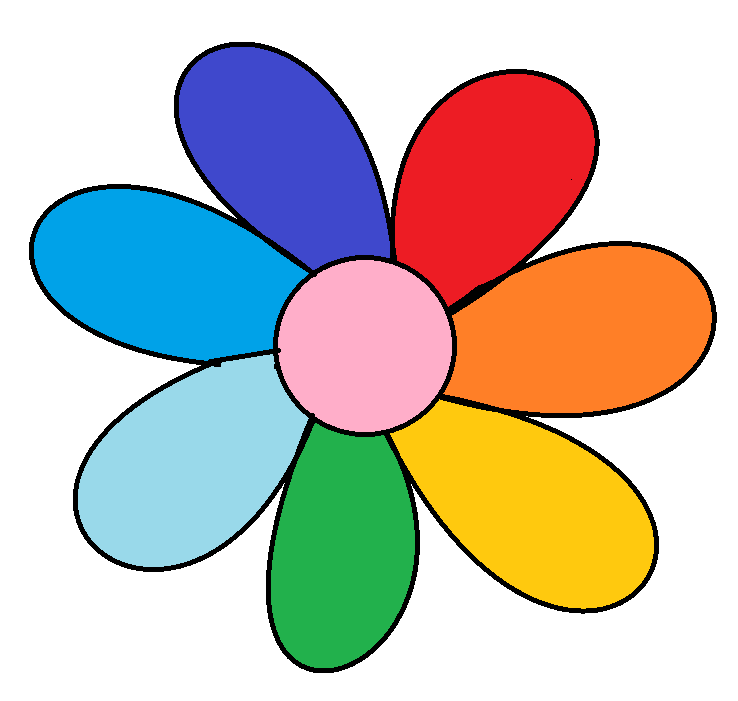 ЭтапОбразовательная задача этапа урокаМетоды и приемы работы Деятельность учителяДеятельность ученикаФорма организации учебной деятельностиДидактические средства + интерактивное оборудованиеФормы контроля + взаимоконтроля и самоконтроляПлан. результатыПлан. результатыПлан. результатыЭтапОбразовательная задача этапа урокаМетоды и приемы работы Деятельность учителяДеятельность ученикаФорма организации учебной деятельностиДидактические средства + интерактивное оборудованиеФормы контроля + взаимоконтроля и самоконтроляПредметные Метапредметные Личностные Мотивация к учебной деятельностиСловесныйФронтальныйЗдравствуйте, ребята. Меня зовут Александра Сергеевна и урок математики сегодня у вас проведу я.Ребята, посмотрите на свои парты, у вас на столах должны лежать: учебник, тетрадь, карточки, пенал  (В течение всего урока контролирую посадку и дисциплину учащихся)Приветствие студентаПсихологически настраиваются на работуАктуализация и фиксирование индивидуальных затруднений в пробном действии с выявлением места и причины затрудненияСловесныйНаглядныйПарный Открываем рабочие тетради, запишите число сегодня у нас 19 ноября. Классная работа.Что за цветок у меня в руках? -Сколько лепестков у цветика-семицветика?-Я держу один, как по другому можно сказать, какую часть цветка я держу? - Как это мы запишем? Что мы записали?-Как называются числа в дробях? -Что означает знаменатель? -Что означает числитель? - Как вычислить часть от целого числа? Давайте с вами устно решим задачу: В классе 24 ученика.  2/8 части всех учеников класса учится на 5. Сколько учеников этого класса учатся на 5? О ком задача?Сколько учеников в классе?На 5 какая часть класса учится? Мы можем сразу узнать сколько учеников учится на 5?Как?Какой будет ответ?Открывают рабочие тетради, записывают число и классная работа.Цветик-семицветикУ него 7 лепестковВы держите 1/7 цветкаМы записали дробьЧислитель и знаменательНа сколько частей разделилисколько частей взялиНадо целое разделить на знаменатель и умножить на числительЗадача об ученикахВ классе 24 ученика2/8 учатся на 5Можем, нам необходимо составить выражение24:8 и умножим на 26Построение проекта выхода из затрудненияРебята, а кто-то догадался, какая тема нашего урока?Молодцы! Что нам нужно сегодня узнать на уроке?Решение числа на долиКак же решаются задачи с долямиРеализация построенного проекта выхода из затрудненияФормирование умения решать задачи на нахождение доли от целогоРебята, давайте откроем учебник на 97 стр. посмотрите на задачу под номером 3. Прочитайте ее про себя. Прочитай ее вслух.Скажите, о чем задача?Что известно в задаче целое или часть?Как найти часть от целого?А целое от части?Как нам удобней записать краткую запись?6 дм это какая часть ленты?Как мы с вами это обозначим?Мы можем с вами сразу решить задачу?Каким действием?Почему?Запишите ответ…ик О ленте ДолюНужно целое разделить на знаменатель и умножить на числительНужно число, соответствующее этой части разделить на числитель и умножить на знаменательНам удобней составить чертеж1/3Разделим отрезок на 3 одинаковые частиМы можем составить выражениеДелением и умножениемЧтобы узнать нам нужно части разделить на числитель и умножить на знаменательПервичное закрепление с проговариванием во внешней речиФормирование знаний о новые единицы измерения скорости, решения нового вида задач на движениеНайдите задачу №4. Под цифрой 1Прочитайте задачу про себя. А теперь нам ее прочитает…О чем говориться в задаче?О каких грибах идет речь?Какую часть составляет масса сушенных грибов от свежих?Как нам удобней записать краткую запись?Как мы можем обозначить на чертеже? Скажите, а что нам известно о свежих грибах?Как это обозначим? Мы можем сразу дать ответ на вопрос задачи? Каким действием решим? Почему? Запишите теперь ответ.Давайте с вами немного отдохнем. Выйдите из-за партФизминуткаМы становимся все вышеДостаем руками крыши.На два счета – поднялись,Три, четыре – руки вниз.Молодец, садись на местоРебята, посмотрите на 9 задание.МожемВ задаче говориться о грибахО сушенных и свежих1/10 ЧертежомРазделим его на 10 частей То, что их 30 кгФигурной скобкойМожем составить выражениеДелением и умножениемНужно целое разделить на знаменатель и умножить на числительСамостоятельная работа с проверкой по эталонуЗакрепление знаний по теме урокаРебята, а сейчас вы выполните самостоятельно работу. У вас на столах лежат карточки.Ваша задача, выполнить задание.1. Руда содержит в себе ⅗ железа. Сколько железа можно получить из 1 т руды?2.  ⅔ отрезка прямой 12 см. Чему равен весь отрезок?Для проверки, обменяйтесь карточками. Проверьте и на полях поставьте карандашом оценку товарищу по парте.Как оценил вашу работу товарищ? Поднимите руку у кого 5, а у кого 4Выполняют работу на карточках Включение в систему знаний и повторений Какая тема урока?Какую цель ставили в начале урока?Что оказалось сложным?Что получилось лучше всего?Вы все большие молодцы!Решение задач с долямиНаучиться решать задачиЗатруднений не былоРешать задачи Рефлексия Если вы очень хорошо поработали – то давайте похлопаем себе Если вы испытывали затруднения –то потопаем. Учащиеся проводят самоанализ.1 вариант2 вариант1 вариант2 вариант Руда содержит в себе ⅗ железа. Сколько железа можно получить из 1 т руды? ⅔ отрезка прямой 12 см. Чему равен весь отрезок?Руда содержит в себе ⅗ железа. Сколько железа можно получить из 1 т руды?⅔ отрезка прямой 12 см. Чему равен весь отрезок?1 вариант2 вариант1 вариант2 вариант Руда содержит в себе ⅗ железа. Сколько железа можно получить из 1 т руды? ⅔ отрезка прямой 12 см. Чему равен весь отрезок?Руда содержит в себе ⅗ железа. Сколько железа можно получить из 1 т руды?⅔ отрезка прямой 12 см. Чему равен весь отрезок?1 вариант2 вариант1 вариант2 вариант Руда содержит в себе ⅗ железа. Сколько железа можно получить из 1 т руды? ⅔ отрезка прямой 12 см. Чему равен весь отрезок?Руда содержит в себе ⅗ железа. Сколько железа можно получить из 1 т руды?⅔ отрезка прямой 12 см. Чему равен весь отрезок?1 вариант2 вариант1 вариант2 вариант Руда содержит в себе ⅗ железа. Сколько железа можно получить из 1 т руды? ⅔ отрезка прямой 12 см. Чему равен весь отрезок?Руда содержит в себе ⅗ железа. Сколько железа можно получить из 1 т руды?⅔ отрезка прямой 12 см. Чему равен весь отрезок?1 вариант2 вариант1 вариант2 вариант Руда содержит в себе ⅗ железа. Сколько железа можно получить из 1 т руды? ⅔ отрезка прямой 12 см. Чему равен весь отрезок?Руда содержит в себе ⅗ железа. Сколько железа можно получить из 1 т руды?⅔ отрезка прямой 12 см. Чему равен весь отрезок?1 вариант2 вариант1 вариант2 вариант Руда содержит в себе ⅗ железа. Сколько железа можно получить из 1 т руды? ⅔ отрезка прямой 12 см. Чему равен весь отрезок?Руда содержит в себе ⅗ железа. Сколько железа можно получить из 1 т руды?⅔ отрезка прямой 12 см. Чему равен весь отрезок?